Муниципальное образовательное учреждение«Вышеславская основная школа» Гаврилов-Ямского муниципального районаИНФОРМАЦИОННЫЙ ПРОЕКТЛЕС – КРАСОТА И БОГАТСТВО НАШЕГО КРАЯ«Влияние деятельности человека и различных экологических факторов на лесные экосистемы» Выполнила: ученица 4 классаФуреева Анастасия Руководитель: Монина Ольга Юрьевна,учитель начальных классовМОУ «Вышеславская ОШ»2021 годОГЛАВЛЕНИЕВведениеАктуальность темы Мы каждый год с мамой и папой ходим в лес за ягодами и за грибами. Это самое любимое занятие нашей семьи.  Делаем заготовки на зиму, печём пироги, сушим и замораживаем, принесенный из леса урожай. Всегда обращаем внимание на статьи в Интернете, в газетах, в журналах про лес. Про лес я уже собирала материал, когда работала над исследовательской работой по теме «Природное сообщество лес». Проводила опрос среди учеников и учителей нашей школы. По результатам опроса выяснила, что взрослых волнует проблема вырубки лесов.  А каждый из детей, участвовавших в опросе, хоть раз, да был в лесу, чтобы собирать грибы и ягоды.   Взрослые и дети очень любят лес. Поэтому людям надо обратить внимание на защиту наших замечательных и очень красивых лесов, которые, к великому сожалению, люди каждый год уничтожают и не задумываются о том, что могут совсем остаться без них. Лес – это не только деревья. Лес – это экосистема, где всё взаимосвязано и растения, и животные. И если что-то нарушается, то вся цепочка взаимосвязи тоже нарушается. Именно об этих невидимых связях я хочу рассказать. Так была выбрана тема работы: «Влияние деятельности человека и различных экологических факторов на лесные экосистемы».У нас возникло много вопросов: Почему люди безжалостно вырубают леса?Почему люди строят дома в лесу?Как борются с вырубками лесов в Ярославской области?Какие методы восстановления лесов применяют в данное время?Объект исследования: сосновый бор возле старой деревни Гаврилов-Ямского района, Ярославской области, находящейся на границе с Ивановской областью.Предмет исследования: процессы, которые происходят в сосновом бору.	Цель проекта: познакомить учащихся с ролью и функциями леса в жизни природы и человека, а также вдохновить юное поколение бережно относиться к ценному ресурсу и совершать посильные действия для восстановления и сохранения лесов.Задачи проекта:найти наилучшие способы восстановления лесов;проанализировать полученные результаты;поделиться своими наблюдениями и впечатлениями, строить понятные для одноклассников высказывания; обратиться к опыту пребывания ребят в лесу и дать им возможность сформулировать впечатления от этого опыта;  дать учащимся представление о важности леса для обеспечения живых организмов чистым воздухом, едой и водой; познакомить ребят с причинами гибели лесов; выяснить доступные каждому человеку способы сохранения и восстановления лесов и выбрать те, которые учащимся хотелось бы реализовать на практике;  актуализировать знания учащихся о лесных экосистемах и закрепить знания, полученные раньше на уроках окружающего мира и внеурочной деятельности;вместе разработать тематические плакаты и рисунки на тему сохранения лесов от незаконной вырубки;Гипотеза: изучение влияния хозяйственной деятельности человека на окружающую среду помогут нам оценить вред незаконной вырубки лесов, вторжение в леса и их исчезновение.   Практическое значение информационного проекта в том, что о результатах мы расскажем одноклассникам на уроках окружающего мира и внеурочной деятельности, создадим плакаты и рисунки, которые призывают беречь и охранять лес.План работы:опытным путём, наблюдением определим размеры нанесенного ущерба сосновому бору возле старой деревни от вырубки леса и постройке жилых домов прямо на территории бора и возле бора;изучим программу «Сохранение и восстановление лесов в Ярославской области»; выберем наиболее эффективные методы борьбы с незаконными вырубками леса;сделаем выводы по данной проблеме;создадим плакаты, призывающие людей не вырубать леса, а помогать ему;подготовим выступление о результатах работы по данной теме на урок окружающего мира для одноклассников;Теоретическая частьТенистый, влажный, шелестящий и поющий на разные голоса. Щедрый, живописный, загадочный и волшебный. Густой, заснеженный, безлюдный и молчаливый. Вот такие образы этого удивительного богатства природы — леса — хранятся в нашем сердце. 	Когда читаешь тему информационного проекта: «Лес – красота и богатство нашего края», то вспоминаем стихи замечательных поэтов, которые воспевали в своих произведениях красоту леса. И конечно, встают перед глазами картины природы в разное время года.  Помимо материальной составляющей, существует и духовная взаимосвязь леса и человека.  Прогуливаясь по осеннему лесу, невозможно не восхищаться его величавой красотой. Всё вокруг изобилует яркими, весёлыми красками. В воздухе пахнет прелыми листьями и грибами. Иван Андреевич Бунин об осеннем лесе пишет так:Лес, точно терем расписной,Лиловый, золотой, багряный,Весёлой, пёстрою стенойСтоит над светлою поляной.    Лес прекрасен в любое время года, но особенно летом. Когда заходишь в него, то сразу же меняется настроение, становится легче дышать. В знойную погоду чувствуется приятная прохлада, в холодный день наоборот нагревшиеся стволы деревьев, отдают свое тепло. Иван Бунин про летний лес пишет так:                                                                    Как дымкой даль полейзакрыв на полчаса,Прошел внезапный дождькосыми полосами -И снова глубоко синеют небесаНад освеженными лесами.В зимнем лесу, вокруг все укрыто белоснежным ковром, искрящимся в лучах солнца.  Зимой лес отдыхает. Спят деревья, сбросив листья до весны. Только зеленые хвойные деревья в лесу напоминают о прошедшем лете. Светлана Топоркова описывает зимний лес так:Зимний лес в объятьях тишиныЗадремал, укутав ветки снегом.Будет спать спокойно до весныОн теперь под серебристым небом.Весна в лесу начинается с таяния снежного покрова, в первую очередь, на полянах, возле деревьев и на опушках. Снег превращается в воду. В низких местах образуются лужицы. На оттаявшей земле, на солнечных местах появляются первые весенние цветы, которые особенно радуют глаз после долгой снежной зимы. Зинаида Александрова о весеннем лесе пишет так:                                       На солнышке согрелась ель, Подтаяла сосна,Идёт апрель, звенит капель,В лесу у нас весна.Вывод: Здесь много деревьев, трав, кустарников, птиц, зверей, насекомых. В лесу особая атмосфера. Особый запах: пахнет влагой, землей и растениями. Особые звуки: слышны голоса птиц и шелест листьев. Особый свет: здесь тенисто, и лучики света перепрыгивают с места на место, пробиваясь через колышущуюся от ветра листву деревьев. От этого всё вокруг кажется таинственным и загадочным.Осенний лес подарит невероятную красоту красно-желтых нарядов деревьев. Зимой, лес становится сказочным государством снежной королевы. Весенний лес – это пробуждение самой жизни, с первыми листочками капелью. Лес летом очень богат разнообразной растительностью. Прогулка в лесу может улучшить психологическое и физическое состояние человека. Лесные массивы играют важную роль в жизни Земли. Они обеспечивают нас чистым воздухом, принимают участие в поддержании водного режима, защищают почву, являются ареалом обитания самого большого числа живых организмов.Практическая частьВ Гавриловом-Ямском районе есть одна старая деревня, которая находится на границе с Ивановской областью. В свое время это была большая деревня, где жили семьи с детьми. Взрослые работали на свинарнике и телятнике, дети учились в школе. Примечательна деревня тем, что находится возле самого леса, на берегу реки Лахости. В любое время года, красота там неописуемая, свежий и чистый воздух, приятное пение птиц, шуршание листьев от лёгкого ветерка.  Сейчас про эту деревню можно сказать, что она уже вымерла. В ней осталось несколько старых развалившихся домов, в которые летом приезжают дачники в основном из Москвы, а зимой там не остаётся ни одного жителя. Сходят дачники на речку и в лес зайдут, полюбуются лугами, которые окружают данную деревню, потому что поля не пашут и все зарастает.  И все вроде хорошо, но пришла беда, откуда не ждали. Стали приезжать на жительство люди, которые устали от городской суеты и хотят быть поближе к природе. Тоже вроде ничего страшного.  Но не стали эти люди заселятся в старые, уже имеющиеся дома, а построили свои новые и нигде-нибудь, а прямо в лесу, где растут высокие сосны и старый добротный черничник. Люди хотят быть поближе к природе, и они совсем не понимают, что своим вмешательством они губят, то что у нас ещё осталось. Когда мы увидели двухэтажный дом с пластиковыми окнами прямо в лесу, то подумали, что это галлюцинации, но нет, это оказалось правдой. Люди настроили круглых домов, они считают это наиболее благоприятно влияет на их душевное состояние, в них они себя чувствуют лучше. С каждым годом таких домов больше и больше.  Жильцы могут зайти в бор, вырубить для своих нужд высокую здоровую сосну и сделать из неё шлагбаум, чтобы к дому не подъезжали посторонние люди. Также много сосен вырублены для других нужд. Щепки и ветки валяются прямо в лесу. Внизу фото именно этого бора и именно такие сосны страдают. Сердце кровью обливается, можно сказать про такую картину. Сейчас по лесу вырубили сечу и провели до реки линию электропередач, поставили трансформаторную будку, которая гудит на весь лес. При виде этой будки, начинаешь сомневаться, в лес ли ты пришёл или ещё куда. Мы считаем, что люди не должны так поступать, не должны строить дома в лесу, не должны вырубать деревья, просто так не имея никакого разрешения на руках, не должны вторгаться в природу. На тех местах, где вырубили деревья, нормальный лес уже не растёт, а просто зарастает кустарником. Мы даже говорим не о промышленных вырубках, а о частных, но они не менее опасны для леса.  Мы считаем, что это большая экологическая проблема. Можно же построить дома, хотя бы на месте старой деревни и любоваться красотой леса и использовать его дары в своих нуждах, но не в самом лесу. От того, что они там часто ходят и то получаются тропы и страдает растительный покров, в частности мох, который растет в этом бору. Мы думаем, что это первые дома, которые построили в лесу, но не последние. Такое ощущение, что люди живут одним днём и не думают о будущем своих детей. На жизнь этих людей леса ещё хватит, а вот хватит ли детям, это большой вопрос.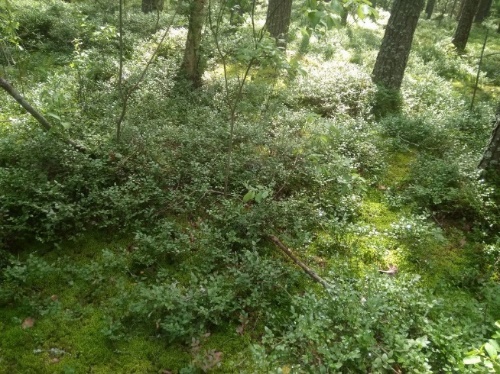   Вырубка леса – это одна из самых распространенных проблем экологии. С уничтожением деревьев в системе биогеоценоза нарушается экологическое равновесие. Неконтролируемое уничтожение лесов приводит ко многим негативным последствиям.  На протяжении двух или даже трёх лет в местах, где вырубили лес, люди собирают довольно крупную ароматную лесную малина, но это всё быстро кончается. Просека зарастает ольхой, ивой, осиной, крапивой и борщевиком. И это место превращается в непроходимую чащу.  Печально, а всё потому, что человек не задумывается о последствиях, не задумывается о том, что будет завтра. Не думает, что лес может исчезнуть с лица Земли, а вместе с ним и всё то, что в нём находится. Это и животные, и растения. Мне очень жалко, что мы не можем спасти лес.  Да и что мы можем? Наверно только призывать и просить у взрослых не делать такие необдуманные плохие поступки, которые уничтожают всё так быстро, а восстановить былую красоту, совсем невозможно.Леса вырубаются под поля и пастбища, для строительства дорог и городов, ради добычи полезных ископаемых и получения древесины, а также гибнут от пожаров, причиной которых является человек. Люди привыкли считать лес неисчерпаемым ресурсом. Однако при неправильной эксплуатации эта кладовая может быстро опустеть. Дереву необходимы десятки лет, чтобы стать взрослым. Несмотря на то, что леса являются возобновляемым ресурсом, скорость их вырубки слишком высока и не покрывается скоростью воспроизводства. Ежегодно уничтожаются миллионы гектаров лиственных, хвойных и тропических лесов. За вырубкой лесов следует эрозия почв, заиливание и обмеление рек, оскудение плодородных земель, изменение климата, снижение биоразнообразия и ряд других локальных и глобальных экологических проблем. Людям как никогда актуально осознать, что лес — это не просто препятствие или товар, а важнейший природный механизм, поддерживающий жизнь на  планете и являющийся необходимым условием нашего благополучия. Каждый человек может внести вклад в сохранение и восстановление лесов.  В школу я езжу на школьном автобусе. По дороге всегда смотрю в окошко и любуюсь сезонными изменениями в природе. Я наблюдаю как лес меняет зелёный цвет на жёлтый, жёлтый цвет на чёрно-белый, чёрно-белый на светло-зелёный. За окном замечательная картина, которая располагает подумать о чём-то приятном.  Но иногда в эту красоту, как гром среди ясного неба, врываются ужасные картины. Я замечаю, что на сосне, которая растёт возле самой дороги появилось объявление об установке пластиковых окон. А прикрепили его именно к стволу дерева. На берёзе, мы заметили другое объявление: «Продаю дрова», которое тоже крепко приделали к дереву. Сами люди, своей хозяйственной деятельностью, наносят непоправимый вред деревьям. И если внимательно посмотреть по сторонам, то увидишь ещё очень много нарушений в которых виноват сам человек.  На уроках окружающего мира мы затрагивали эту тему. Создавали проекты, рисовали плакаты и листовки, призывающие помогать лесу, а не уничтожать его совсем. У леса и так много всяких трудных испытаний, а человек его ещё и совсем уничтожает. «Все зависит от нас самих» - начинать нужно с себя, если каждый сделает что-то в деле сохранения природы, то вместе мы сможем сделать очень многое. Мы считаем, что человек побеждает тогда, когда ему помогают другие. Добрый человек не слаб и не одинок. А экология мира начинается с экологии собственной души и любви к тому, что нас окружает. И мы хотим, что у всех неравнодушных людей получилось спасти лес и сохранить его для наших потомков. Мы с учениками Вышеславской школы стараемся всеми возможными нам способами помогать лесу и окружающему нас миру. Мы проводим различные экологические акции: по посадке деревьев, по уборке водоёмов, по чистке родников, по сбору макулатуры, проводим большую работу по агитации людей помогать природе, участвуем в экологических марафонах и агитбригадах, ежегодно участвуем в экологической игре про леса, где узнаём много нового и полезного по защите окружающей среды.  Мы считаем, что чем больше мы соберём макулатуры, тем больше мы сохраним деревьев. Именно при подготовке к игре, мы узнали, что 4 тонны макулатуры спасает одно дерево. Таким образом при сборе макулатуры, мы неоднократно вспоминаем эту информацию, которая нас вдохновляет на новые рекорды. В классе ни одной бумажки мы не выбрасываем, а складываем в отдельную коробочку и убираем на хранение. А когда накапливаем много, то увозим на пункты сдачи макулатуры. На вырученные деньги купили инструменты для работы на клумбах, семена однолетних цветов (агератум, астры, душистый горошек, ипомею), саженцы гортензии «Белый медведь. Уже не первый год мы принимаем участие в акции «Сад памяти». В этом году в нашей деревне Прошенино мы посадили 12 сосен. А в прошлый год сажали каштаны. Каждый год мы стараемся внести свой вклад в защиту природы.   Мы узнали, что существует ведомственная целевая программа департамента лесного хозяйства Ярославской области: "Сохранение лесов Ярославской области». В Интернете мы нашли и изучили данную программу. В работе приводим некоторые пункты из неё.Общая характеристика сферы реализации Государственной программы 1. Леса занимают почти половину территории Ярославской области, являются возобновляемым природным ресурсом и отличаются значительным природным разнообразием. 2. Лесистость территории Ярославской области составляет 45,4 процента, площади лесов Ярославской области. Общий запас древесины составляет 281,31 млн. куб. метров. 3. В лесном фонде преобладают березовые насаждения - 41 процент, доля хвойных лесов составляет 35 процентов. 4. Основной вид использования лесов - это заготовка древесины. Ежегодно прослеживается тенденция увеличения количества договоров аренды лесных участков (арендаторов лесных участков). Расчетная лесосека на землях лесного фонда Ярославской области составляет 4,2 млн. куб. метров. Использование ежегодного объема пользования на арендованных лесных участках в области в 2020 году составило 57,4 процента. 5. Обязательным принципом рационального, неистощимого использования лесных ресурсов является своевременное восстановление площадей, пройденных рубкой. В 2020 году лесовосстановительные работы проведены в Ярославской области на площади 6,8 тыс. га, при этом произошло увеличение объемов лесовосстановления в 1,9 раза в сравнении с 2014 годом. 6. В рамках реализации национального проекта "Об утверждении Экология" Об утверждении за счет субвенций, выделяемых из федерального бюджета на выполнение переданных полномочий в области лесных отношений, в 2019 году приобретено 53 единицы лесопожарной техники и оборудования, в 2020 году 16 единиц. В 2021 году приобретение техники продолжится, и к 2024 году парк лесопожарной техники области планируется обновить полностью. Проведение профилактических работ по предупреждению лесных пожаров, мероприятий по противопожарному обустройству лесов позволило не допустить в 2020 году лесных пожаров на землях лесного фонда Ярославской области. 7. Остается нерешенной проблема незаконных рубок леса. Не сформирована законодательная база, определяющая государственную защиту и социальные гарантии должностных лиц, осуществляющих федеральный государственный лесной надзор (лесную охрану), их численность, не достигнут необходимый уровень межведомственного взаимодействия в вопросах борьбы с незаконными лесозаготовками и снижения объемов нелегального оборота древесины. К системным проблемам, сдерживающим эффективное лесоуправление, относятся также недостаточная точность оценки лесоресурсного потенциала, относительно низкий уровень использования современных информационных технологий в лесном хозяйстве. 8. Важное значение в повышении эффективности ведения лесного хозяйства принадлежит мероприятиям по лесоустройству. В 2014 году 99 процентов лесов имели давность лесоустройства более 10 лет. В 2020 году доля площади лесов, на которых проведена таксация лесов и в отношении которых осуществлено проектирование мероприятий по охране, защите и воспроизводству лесов в течение последних 10 лет, составила 81 процент. На землях лесного фонда проводятся мероприятия по лесоустройству на основе использования современных дистанционных методов зондирования поверхности Земли, а также инновационных разработок по актуализации таксационных и картографических баз данных. 9. Организация использования лесов, проектирование их освоения сдерживаются отсутствием в государственном лесном реестре актуализированной информации о лесных ресурсах, их количественных и качественных характеристиках. Необходимо обеспечить дальнейшее развитие государственного лесного реестра в целях актуализации его содержания и своевременного внесения в него изменений, связанных с использованием, воспроизводством, охраной и защитой лесов. 10. Модернизация и инновационное развитие лесного хозяйства не могут быть осуществлены без укрепления научного и кадрового потенциала. Все острее ощущается недостаток квалифицированных кадров, остается низким уровень производительности труда, что обусловлено слабым развитием социального партнерства, невысоким (по сравнению с другими отраслями экономики) уровнем оплаты труда, а также ухудшающейся ситуацией в области профессиональной и квалификационной подготовки специалистов. 11. Решение указанных проблем требует проведения скоординированных мероприятий по интенсификации всех направлений ведения лесного хозяйства в рамках государственной программы Ярославской области "Развитие лесного хозяйства Ярославской области" на 2021 - 2025 годы.     Выводы: Да, незаконных вырубок леса много и это очень нас огорчает. Но вселяет надежду тот факт, что правительство области не остаётся в стороне от этой проблемы и ведёт борьбу с нарушителями. Они создают рабочие группы, организуют встречи Глав районов для передачи опыта по данной проблеме, сотрудничают с правоохранительными органами, реализуется специальная программа по защите и восстановлению лесов. Совместная работа даёт хорошие результаты. И мы думаем, что в дальнейшем, совместными усилиями удастся решить эту проблему. А мы продолжим наблюдать за тем, как в Ярославской области защищают и восстанавливают леса и ещё больше будем принимать активное участие в этой общей для всех людей проблеме. Мы будем заботиться о лесе и беречь его.Акция «Ёлочка живи!»«Все зависит от нас самих» - начинать нужно с себя, если каждый сделает что-то в деле сохранения природы, то вместе мы сможем сделать очень многое. Мы с ребятами нашей школы сажали деревья, создавали листовки, рисовали плакаты, призывающие не рубить деревья. В рамках экологического Марафона основным событием в марте 2021 года является Международный день лесов (21 марта) или Всемирный день защиты лесов, который был основан в 1971 году. 16 марта для обучающихся нашей школы были проведены беседы, которые призывают обратить внимание общественности на проблему сохранения лесов, информируют о значимости лесных экосистем, их подлинном состоянии, основных мерах их защиты и восстановления.  Я участвовала во флешмобе «Я сохраняю ёлку живой» и Всероссийской акции «Ёлочка живи».Вывод: в нашей семье на Новый год мы всегда наряжаем искусственную ёлку. Мы против, чтобы срубать живые ели. Пусть они растут и радуют нас своей красотой, а животным и другим растениям леса приносят пользу. Своими действиями я стараюсь помочь лесу, как и многие другие люди, которым небезразлична судьба наших лесов. И таких людей много, и вместе мы сила! Выводы: С уничтожением деревьев в системе биогеоценоза нарушается экологическое равновесие. Неконтролируемое уничтожение лесов приводит ко многим негативным последствиям. Что и произошло со многими вырубленными лесами. Они исчезли с лица Земли. Ситуация перед глазами очень плачевная.  Всё произошло очень стремительно. Ещё бы люди научились так восстанавливать леса. Но мы считаем, что искусственно восстановленный лес, не такой как созданный природой много лет назад. Мы изучали и наблюдали за лесопосадками. Да, там выросли большие красивые ели, которые находятся близко друг к другу, но между ними невозможно пройти.Периодическая печать на своих страницах борется с проблемой незаконной вырубки леса.Правоохранительные органы тоже ведут огромную работу по борьбе с незаконными вырубками леса.Создан федеральный проект сохранения лесов.Мы считаем, что приоритетной задачей правительства региона в решении данной проблемы должна стать активная совместная работа департамента лесного хозяйства, правоохранительных органов и иных органов региона, которые осуществляют контроль в указанной сфере. Мы с вами убедились в том, что лес нужно сохранять и каждому из нас под силу это сделать. Мы готовы дать обещание заботиться о лесе и беречь его для наших потомков.Литература.«Толковый словарь русского языка» С.И. Ожегова и Н.Ю. Шведова // Российская академия наук – Москва: 2005, с.304«География Ярославской области» В.Н. Баранов, Ю.А. Белоусов, А.А. Сорин //Ярославль Верхне - Волжское книжное издательство 1993, с.71  https://wikifood.online/food/chernika-polza-i-vred.htmlhttps://www.yarnews.net/news/show/yaroslavl-region/3395/https://gavyam.ru/about/info/news/5717/ https://www.kommersant.ru/doc/4476746https://pixabay.com/ru/photos/search  https://www.yarregion.ru/depts/dlh/docsPrograms ПРИЛОЖЕНИЕ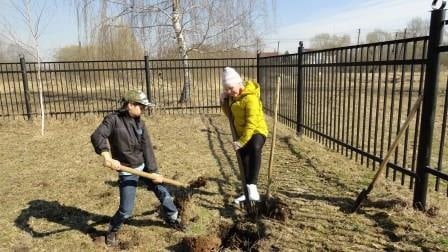 Это я и мой одноклассник Горяинов Алексей участвуем в международной акции «Сад памяти» Вот такие маленькие красавицы появились на территории нашей школы.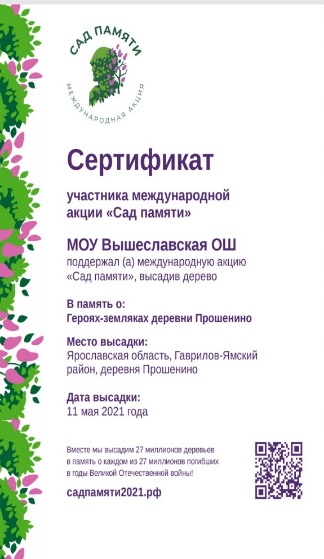 Сертификат участника международной акции «Сад памяти»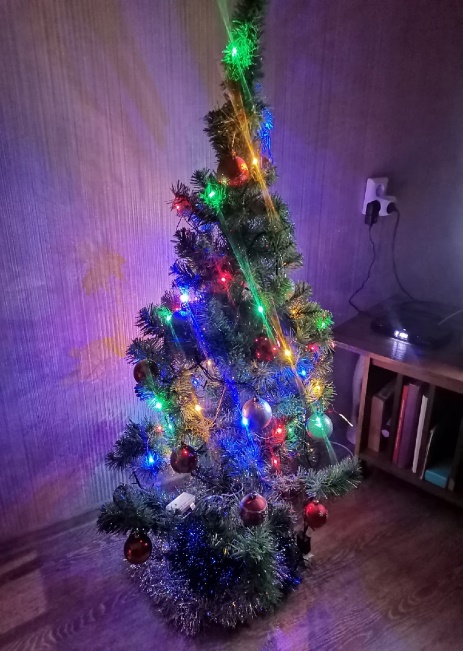 Моя ёлочка